БІЛОЦЕРКІВСЬКА МІСЬКА РАДА	КИЇВСЬКОЇ ОБЛАСТІ	Р І Ш Е Н Н Явід 27 серпня 2020 року                                                                        № 5799-101-VIIПро затвердження проекту землеустрою щодо відведення  земельної  ділянки та передачу земельної ділянки комунальної власності в оренду  ГАРАЖНО – БУДІВЕЛЬНОМУ КООПЕРАТИВУ «ЗІРКА»Розглянувши звернення постійної комісії з питань земельних відносин та земельного кадастру, планування території, будівництва, архітектури, охорони пам’яток, історичного середовища та благоустрою до міського голови від 17 липня 2020 року №184/02-17, протокол постійної комісії з питань  земельних відносин та земельного кадастру, планування території, будівництва, архітектури, охорони пам’яток, історичного середовища та благоустрою від 16 липня 2020 року №216, заяву ГАРАЖНО – БУДІВЕЛЬНОГО КООПЕРАТИВУ «ЗІРКА» від 06 липня 2020 року №15.1-07/2929, проект землеустрою щодо відведення земельної ділянки, рішення Білоцерківської міської ради від 25 жовтня 2018 року №2939-59-VII «Про надання дозволу на розробку проекту землеустрою щодо відведення земельної ділянки комунальної власності в оренду ГАРАЖНО – БУДІВЕЛЬНОМУ КООПЕРАТИВУ «ЗІРКА» зі змінами, відповідно до ст. ст. 12, 41, 79-1, 93, 122, 123, 124, 125, 126,  186, 186-1 Земельного кодексу України, Закону України «Про оренду землі», ч.5 ст. 16 Закону України «Про Державний земельний кадастр», ст. 50 Закону України «Про землеустрій», п. 34 ч. 1 ст. 26 Закону України «Про місцеве самоврядування в Україні», міська рада вирішила:1.Затвердити проект землеустрою щодо відведення земельної ділянки комунальної власності ГАРАЖНО – БУДІВЕЛЬНОМУ КООПЕРАТИВУ «ЗІРКА» з цільовим призначенням 02.06. Для колективного гаражного будівництва  (вид використання – для експлуатації та обслуговування капітальних гаражів) за адресою: вулиця Матросова, 97 площею 3,9857 га, що додається.2.Передати земельну ділянку комунальної власності в оренду ГАРАЖНО – БУДІВЕЛЬНОМУ КООПЕРАТИВУ «ЗІРКА» з цільовим призначенням 02.06. Для колективного гаражного будівництва  (вид використання – для експлуатації та обслуговування капітальних гаражів) за адресою: вулиця Матросова, 97 площею 3,9857 га, строком на 5 (п’ять) років, за рахунок земель населеного пункту м. Біла Церква. Кадастровий номер: 3210300000:02:002:0007.3.Особі, зазначеній в цьому рішенні, укласти та зареєструвати у встановленому порядку договір оренди землі.4.Контроль за виконанням цього рішення покласти на постійну комісію з питань  земельних відносин та земельного кадастру, планування території, будівництва, архітектури, охорони пам’яток, історичного середовища та благоустрою.Міський голова	                                                                                         Геннадій ДИКИЙ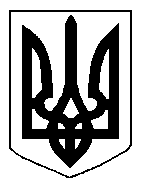 